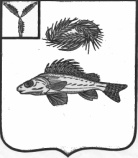    АДМИНИСТРАЦИЯЕРШОВСКОГО МУНИЦИПАЛЬНОГО   РАЙОНА САРАТОВСКОЙ ОБЛАСТИПОСТАНОВЛЕНИЕот    _18.05.2022_____    №  _534___             г. ЕршовНа основании Федерального закона от 02.03.2007 № 25-ФЗ «О муниципальной службе в Российской Федерации», Устава Ершовского муниципального района, администрация Ершовского муниципального района ПОСТАНОВЛЯЕТ:          1. Утвердить  Порядок сообщения муниципальным служащим администрации Ершовского муниципального района сведений  о прекращении гражданства Российской Федерации  либо  гражданства (подданства) иностранного государства, о приобретении гражданства (подданства) иностранного государства, иных прав на постоянное проживание на территории иностранного государства согласно приложению к настоящему постановлению.2. Отделу кадров, делопроизводства и контроля  администрации ознакомить муниципальных служащих администрации Ершовского муниципального района с настоящим порядком.3. Отделу  по информатизации, организационной работе и общественным отношениям разместитесь настоящее постановление  на официальном сайте администрации Ершовского муниципального района Саратовской области в сети «Интернет».4. Рекомендовать финансовому управлению администрации Ершовского муниципального района Саратовской области руководствоваться настоящим постановлением при  утверждении соответствующего порядка в отношении муниципальных служащих финансового управления администрации Ершовского муниципального района.5. Контроль за исполнением настоящего постановления возложить на руководителя аппарата администрации ЕМР.Глава Ершовского муниципального района                                С.А.Зубрицкая                              Приложение                                                                  к постановлению администрацииЕршовского муниципального районаот_18.05.2022____№_534___ Порядок сообщения муниципальным служащим администрации Ершовского муниципального района сведений  о прекращении гражданства Российской Федерации  либо  гражданства (подданства) иностранного государства, о приобретении гражданства (подданства) иностранного государства, иных прав на постоянное проживание на территории иностранного государства      1.   В  соответствии с пунктами  9 и 9.1 части 1 статьи 12 Федерального закона от 02.03.2007 № 25-ФЗ «О муниципальной службе в Российской Федерации», муниципальный служащий администрации Ершовского муниципального района обязан:- сообщать в письменной форме представителю нанимателя (работодателю) о прекращении гражданства Российской Федерации либо гражданства (подданства) иностранного государства - участника международного договора Российской Федерации, в соответствии с которым иностранный гражданин имеет право находиться на муниципальной службе, в день, когда муниципальному служащему стало известно об этом, но не позднее пяти рабочих дней со дня прекращения гражданства Российской Федерации либо гражданства (подданства) иностранного государства - участника международного договора Российской Федерации, в соответствии с которым иностранный гражданин имеет право находиться на муниципальной службе;  - сообщать в письменной форме представителю нанимателя (работодателю) о приобретении гражданства (подданства) иностранного государства либо получении вида на жительство или иного документа, подтверждающего право на постоянное проживание гражданина на территории иностранного государства, в день, когда муниципальному служащему стало известно об этом, но не позднее пяти рабочих дней со дня приобретения гражданства (подданства) иностранного государства либо получения вида на жительство или иного документа, подтверждающего право на постоянное проживание гражданина на территории иностранного государства.2. В сообщении, указанным в п.1 настоящего Порядка(далее сообщение) должны быть указаны:       - фамилия, имя, отчество (последнее – при наличии) муниципального служащего, направившего сообщение, замещаемая им должность муниципальной службы;       - наименование государства, в котором прекращено гражданство (подданство) (Российской Федерации либо иностранного государства - участника международного договора, в соответствии с которым иностранный гражданин имеет право находиться на муниципальной службе), дата прекращения гражданства – в случае прекращения гражданства (подданства);- наименование иностранного государства, в котором приобретено гражданство (подданство) либо получен вид на жительство или иной документ, подтверждающий право на постоянное проживание гражданина на территории иностранного государства, дата приобретения гражданства либо права на постоянное проживание гражданина на территории иностранного государства – в случае приобретения гражданства (подданства) либо получения вида на жительство или иного документа, подтверждающего право на постоянное проживание гражданина на территории иностранного государства;- дата составления сообщения и подпись муниципального служащего.5. Муниципальный служащий представляет сообщение по форме согласно приложению № 1 к настоящему Порядку в отдел кадров, делопроизводства и контроля администрации Ершовского муниципального района для регистрации и предварительного рассмотрения.6. Сообщение муниципального служащего подлежит обязательной регистрации в течении одного рабочего дня в Журнале регистрации сообщений о прекращении гражданства Российской Федерации, о приобретении гражданства (подданства) иностранного государства по форме согласно приложению № 2 к настоящему Порядку (далее – Журнал).В Журнале должны быть отражены следующие сведения: порядковый номер, присвоенный зарегистрированному сообщению;дата и время поступления сообщения;сведения о муниципальном служащем, направившем сообщение (фамилия, имя, отчество (последнее – при наличии), должность муниципальной службы);краткое изложение содержания сообщения;фамилия, имя, отчество (последнее – при наличии), должность и подпись лица, принявшего сообщение;сведения о принятом решении с указанием даты принятия решения;подпись муниципального служащего в получении копии сообщения с резолюцией главы Ершовского муниципального района или лица, исполняющего его обязанности.Ведение и хранение Журнала возлагается на заместителя начальника отдела кадров, делопроизводства и контроля администрации Ершовского муниципального района.      7 . В течение трех рабочих дней после регистрации  заместителя начальника отдела кадров, делопроизводства и контроля осуществляет предварительное  рассмотрение сообщения, по результатам которого подготавливает заключение. Заключение должно содержать мотивированный вывод о наличии либо отсутствии нарушений требований Федерального закона «О муниципальной службе в Российской Федерации» к замещению должности муниципальным служащим и предложение для принятия по поступившему сообщению решения в соответствии с действующим законодательством.       8. Сообщение, заключение и другие материалы, полученные в ходе предварительного рассмотрения сообщения(при наличии), непозднее четырех рабочих дней со дня регистрации сообщения направляются Главе Ершовского муниципального района или лицу исполняющему его обязанности, для принятия решения в соответствии с действующим законодательством и незамедлительного уведомления об этом муниципального служащего.      9. Сообщение, заключение и другие материалы, полученные в ходе рассмотрения сообщения муниципального служащего, приобщаются к личному делу муниципального служащего.                     Приложение № 1к Порядку сообщения муниципальным служащим администрации Ершовского муниципального района сведений о прекращении гражданства Российской Федерации  либо  гражданства (подданства) иностранного государства, о приобретении гражданства (подданства) иностранного государства, иных прав на постоянное проживание на территории иностранного государстваСООБЩЕНИЕмуниципального служащего администрации Ершовского муниципального района  о прекращении гражданства Российской Федерации  либо  гражданства (подданства) иностранного государства, о приобретении гражданства (подданства) иностранного государства, иных прав на постоянное проживание на территории иностранного государства________________________________________________________________________(должность, фамилия, инициалы представителя нанимателя)____________________________________от__________________________________(фамилия, имя, отчество (последнее – при наличии)___________________________________ муниципального служащего, замещаемая должность)________________________________________________________________________В соответствии с пунктами 9 и 9.1 части 1 статьи 12 Федерального закона от 02.03.2007 № 25-ФЗ «О муниципальной службе в Российской Федерации» сообщаю: ________________________________________________________________________________(указать:________________________________________________________________________________наименование государства, в котором прекращено гражданство (подданство) (Российской Федерации либо иностранного государства - ________________________________________________________________________________________________участника международного договора, в соответствии с которым иностранный гражданин имеет право находиться на муниципальной службе), ________________________________________________________________________________________________дату прекращения гражданства – в случае прекращения гражданства (подданства);________________________________________________________________________________________________наименование иностранного государства, в котором приобретено гражданство (подданство) либо получен вид на жительство или иной ________________________________________________________________________________________________документ, подтверждающий право на постоянное проживание гражданина на территории иностранного государства, дату приобретения ________________________________________________________________________________________________гражданства либо права на постоянное проживание гражданина на территории иностранного государства – в случае приобретения гражданства ________________________________________________________________________________________________(подданства) либо получения вида на жительство или иного документа, подтверждающего право на постоянное проживание гражданина на ________________________________________________________________________________________________территории иностранного государства)______________________________________дата составления  сообщения______________________________________подпись, инициалы и фамилия муниципального служащего    Приложение № 2К  Порядку сообщения муниципальным служащим администрации Ершовского муниципального района сведений о прекращении гражданства Российской Федерации  либо  приобретении гражданства (подданства) иностранного государства, о приобретении гражданства (подданства) иностранного государства, иных прав на постоянное проживание на территории иностранного государстваЖурнал регистрации сообщений о прекращении гражданства Российской Федерации, о приобретении гражданства (подданства) иностранного государства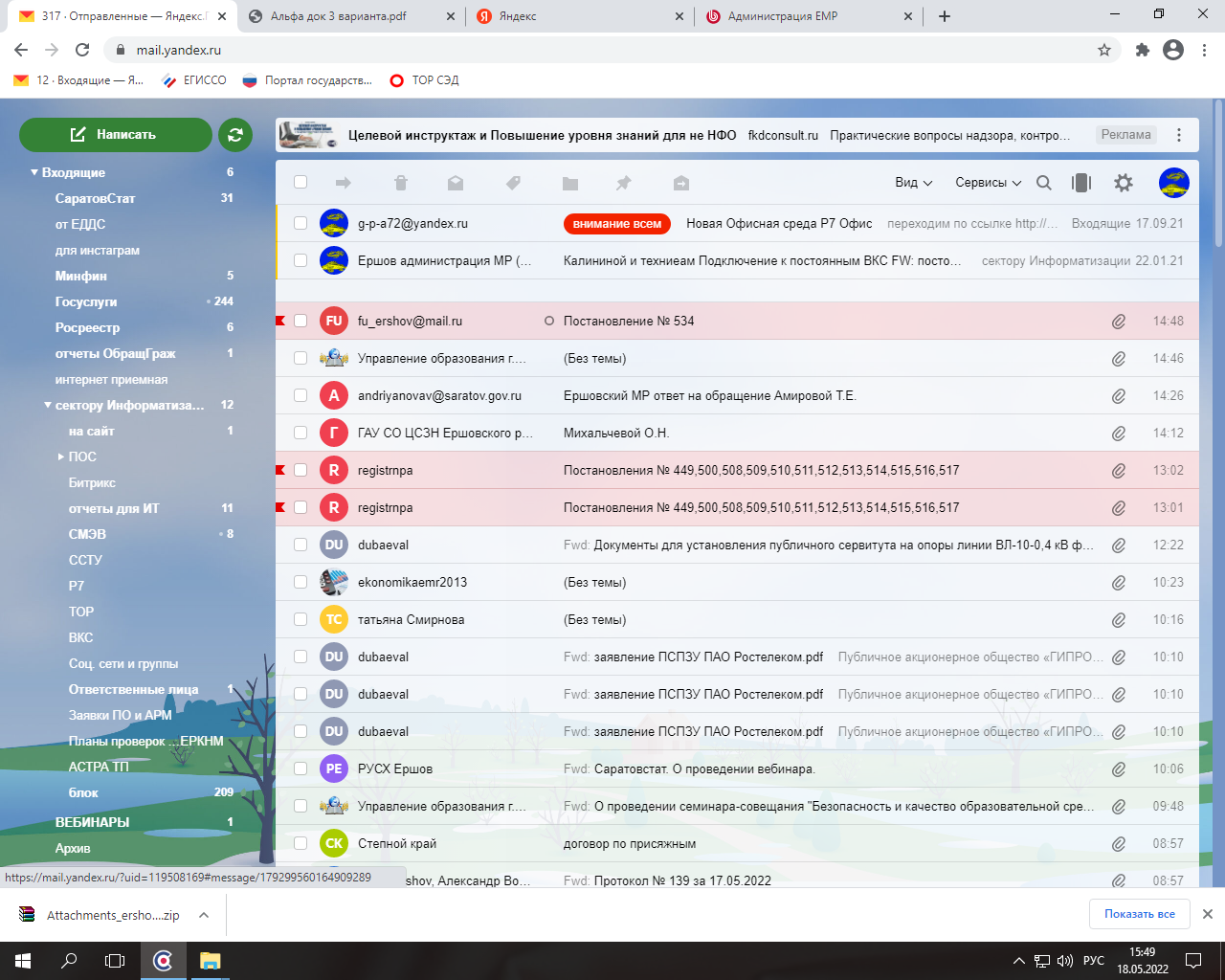 Об утверждении Порядка сообщения муниципальным служащим администрации Ершовского муниципального района сведений о прекращении гражданства Российской Федерации  либо  гражданства (подданства) иностранного государства, о приобретении гражданства (подданства) иностранного государства, иных прав на постоянное проживание на территории иностранного государства№п/пДата и время поступления сообщения Ф.И.О. (последнее – при наличии), должность муниципального служащего, направившего сообщениеКраткое изложение содержания сообщенияФ.И.О. (последнее – при наличии), должность и подпись лица, принявшего сообщение Сведения о принятом по сообщению решении с указанием даты принятия решенияПодпись муниципального служащего в получении копии сообщения с резолюцией руководителя органа местного самоуправления1234567